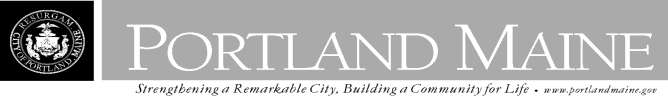 Director of Planning and Urban DevelopmentJeff LevineJune 18, 2013420 FORE LLC PO BOX 4894PORTLAND , ME 04112Inspection Services, DirectorTammy M. MunsonCBL: 032 N010001Located at 416 FORE STCertified Mail 7010 3090 0002 3274 0491To whom it may concern,STOP WORK ORDERAn evaluation of the above-referenced property on 06/17/2013revealed that building constructionwas being conducted without benefit of a valid building permit as required by Section 105.1 of the2009 International Building Code of the City of Portland. In addition, approval from the Historic Preservation Board has not been granted. Appropriate permitting has not been issued for the property listed above; therefore all construction activity at that property must STOP immediately. This is a STOP WORK ORDER pursuant to Section 114. Of 2009 International Building Code and the 2009 International Residential Code of the City of Portland.You may resume construction activity only after issuance of the appropriate building permit and the subsequent lifting of this order. Building Permit Applications are available in this office, Room 315 at Portland City Hall, from 8:00 a.m. to 4:00 p.m. weekdays except holidays.Failure to comply will result in this office referring the matter to the City of Portland Corporation Counsel for legal action and possible civil penalties, as provided for in Section 1-15 of the Code and in Title 30-A of M.R.S.A. Section 4452. This constitutes an appealable decision pursuant to Section112 of the City of Portland Building Code.If you wish to discuss this matter, or you have any questions, please feel free to contact me. Sincerely,Chuck FagoneCode Enforcement Officer(207) 874-8789